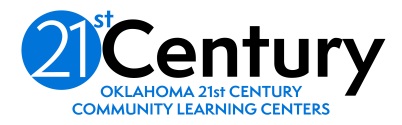 GRANT ANNUAL REPORTDeadline August 31All Oklahoma 21st Century Community Learning Center (CCLC) grantees are required to submit an Annual Report to conclude the grant year.  The purpose of this process is to provide an annual review of progress toward achievement of program goals, as outlined in each program’s original grant application, and efficiency with respect to the use of 21st CCLC funding.  Additionally, we hope the process will assist grantees in identifying program strengths and challenges.  Please complete all sections of the attached report and follow the protocol below to make your submission to the Oklahoma State Department of Education 21st CCLC Office. Scan and upload the completed report within your program’s close-out submission in the Grants Management System (GMS).Scan and upload the following support documentation as a second upload within your program’s close-out submission in the GMS:A program calendar indicating dates and weeks program services were provided.Minutes, an agenda, and/or sign-in sheets from your most recent Program Advisory Council meeting.One example each of program communication with school day staff, the community, parents/families, and community partner/s.The program’s current 21st CCLC inventory list.For non-district grantees only, a copy of your most recent fiscal audit.Submit your close-out submission, with both required file uploads, in the GMS by August 31st.Once the completed Annual Report has been received and reviewed, each program will be notified as to status of continuation of funding.  Possible outcomes of this review could include full refunding for the coming year, technical assistance in identified areas of need, reduced funding based on benchmarks and progress, conditional funding with a required plan of improvement, or discontinuation of funding.  It is important to note that significant programmatic changes to the original scope of the grant application may only be made upon OSDE approval.  Failure to complete and submit the required Annual Report and supporting documentation by August 31st may result in loss of 21st CCLC funds.  Our goal is to assist each program in meeting grant requirements and application goals in order to ensure future funding at both the state and program levels.  We welcome your questions and encourage you to reach out for assistance as we continue to refine and improve this process.Family and Community Engagement/21st CCLCOklahoma State Department of Education2500 North Lincoln Boulevard, Suite 414Oklahoma City, Oklahoma 73105405-522-6225		2017-2018 Annual Report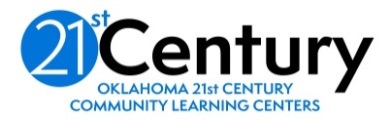 Date:District/Organization:Address:Phone:Contact Person, Title and Email:Individual Completing Annual Report, Title and Email:Section 1:  Program Attendance and ScheduleSection 2:  Program Highlights, Challenges & ChangesPlease provide a brief summary, including any highlights, changes or challenges, for each of the following aspects of your 2017-2018 21st CCLC program.  Please also include any planned modifications for the program in the coming year with respect to each area.Youth offerings and activities:Literacy and educational opportunities for families of students:Community partner involvement and communication:Advisory Committee involvement and recommendations:School day alignment and communication:Sustainability efforts:Staff professional development: Use of all non-21st CCLC  funds (student/activity fees, grants, in-kind/donations) :Section 3:  Improvement Planning, Objectives & ProgressPlease summarize one YPQI improvement goal from last year and one major program objective from your original grant application and describe efforts and progress made with respect to each during the 2017-2018 grant year.YPQI Program Improvement Goal:Program Objective as outlined in grant application (Note:  Federal law authorizing 21st CCLC clearly states that strategies employed should be evidence-based.):Section 4: Program SupportsDescribe how the 21st CCLC Team, coaches and staff, can better support your efforts toward offering quality, 21st CCLC services to the students and families in your community.Section 5:  Program Contact InformationPlease update contact information for your 21st CCLC program below:Projections:  Please complete table by referring to “Program Detail” section of original grant applicationSite 1Site 2(if applicable)A1: Projected annual number of students targeted for 21st CCLC programming at each siteA2: Projected annual number of regular attendees (30+ program days) from targeted population at each siteA3: Number of weeks annually services are to be provided during school yearA4: Number of weeks annually services are to be offered during summerResults:  Please complete table by referring to your completed 2017-2018 Data Management Spreadsheet (DMS) - Participation and Outcomes tabSite 1Site 2(if applicable)B1: Total number of students served within program (1 or more days during program year).B2: Total number of regularly attending students (30 or more days during program year).  Helpful hint:  Use column U within the Participation and Outcomes tab of the DMS as a place to add together entries in columns O, Q, and S for each line, then sort student data lines by column U to order students by frequency of attendance. B3: Average attendance events per student. Calculate by adding together all numbers entered in columns O, Q, and S and dividing by total number of students served.  Helpful hint:  Total all entries from column U in DMS (created for question B2 above) and divide by answer to question B1 above.  B4: Average daily attendance.  Calculate by adding together all numbers entered in columns O, Q, and S and dividing by the total number of program days offered for the year.  Helpful hint: Total all entries from column U (created for question B2 above) and divide by total number of program days offered for the year (Summer 17 - Spring 18).Please complete table by referring to your 2017-2018 program calendar (upload copy of program calendar)Site 1Site 2(if applicable)C1: Summer 2017 programming start dateC2: Summer 2017 programming end dateC3: Summer program days of week services offeredC4: Summer program daily hours of operationC5: School year 2017-2018 program start dateC6: School year 2017-2018 program end dateC7: School year 2017-2018 program days of weekC8: School year 2017-2018 program daily hours of operationC9: Total number of weeks programming offered during Summer 2017, Fall 2017 and Spring 2018 terms. NamePosition or FunctionPhoneEmailProgram DirectorSite 1 CoordinatorSite 2 CoordinatorLead TeacherFamily engagement Claims and/or payrollData collectionSuperintendent or organization CEOOther: